Информация о проведении  «Всероссийского дня Эколята» с МАДОУ детский сад «Теремок» 25.04.2024 г.Воспитанники присоединились к всероссийскому проекту «Эколята-дошколята», который направлен на формирование у детей дошкольного возраста экологической культуры природолюбия.Просмотр презентацииСтаршая группа 15 человек Познакомить с детей с защитниками природы «Эколята – друзья и защитники природы»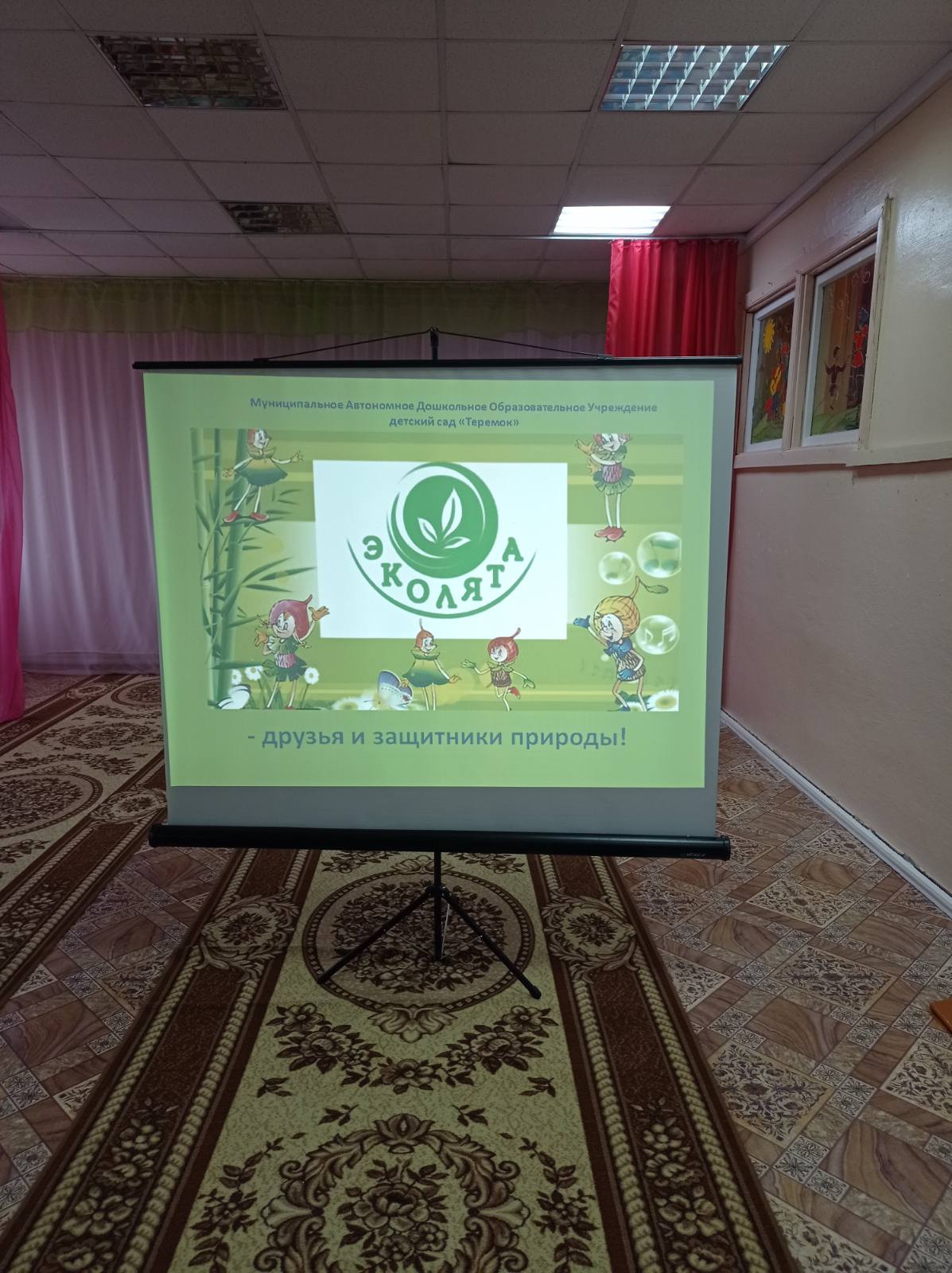 Просмотр мультфильмаСтаршая группа 15 человекМолодые защитники природыhttps://youtu.be/tXFwR54UBbYКонкурс рисунков «Эколята сохраняют Природу»Старшая группа 15 человекПредставить в рисунках сказочных героев Эколят (Тихоня, Шалун, Умница и Елочка)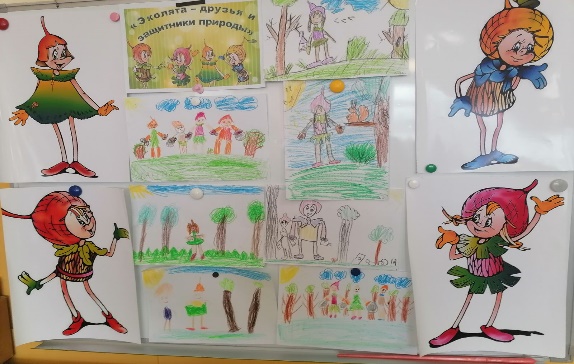 Мастерская Эколят- молодых защитников Природы» (кормушки для птиц)Старшая группа 15 человекПривлечь родителей к изготовлению кормушек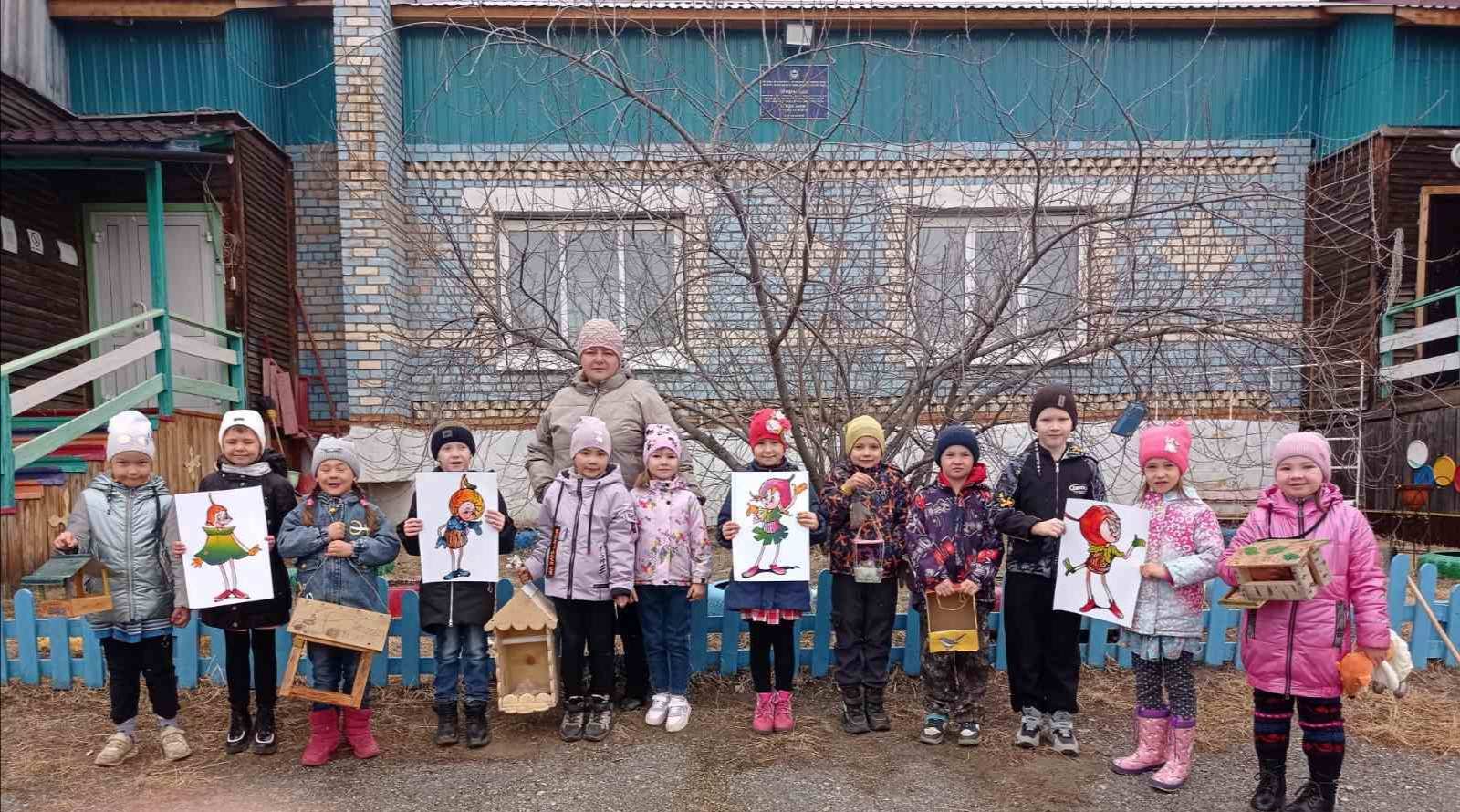 